CALENDARIO LITURGICO SETTIMANALEDal 18 novembre al 25 Dicembre  2016 11118 Dicembre                                                         Anno V, n°198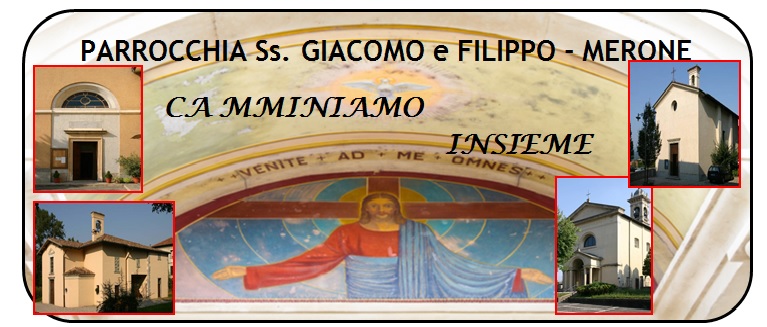 Auguri!!! E’ nato il MessiaVITA  DI  COMUNITÀCALENDARIO DELLE BENEDIZIONI ALLE FAMIGLIE  Dicembre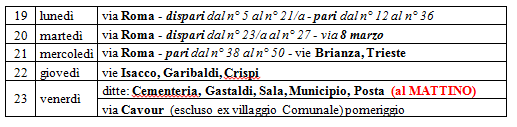 domenica 18 dicembre ore 16.00 messa e inizio del presepe vivente. Sarà sospesa la messa delle ore 18.00Per vivere bene l’attesaDal 19 al 23 dicembre ore 6.30 novena di natale per gli adulti in chiesa parrocchiale Ore 17.30 novena di natale per i ragazzi in chiesa parrocchiale.Lunedì 19 dicembre ore 21.00 confessioni comunitarie con esame di coscienza in chiesa parrocchialeMartedì 20 ore 14.30 confessioni di Natale per i ragazzi delle medieGiovedì 22 ore 14.30 confessioni di Natale per i ragazzi di IV e V elementareGiovedì 22 ore 21.00 confessioni adolescenti e giovaniVenerdì 23 dicembre  dalle ore 9.00 alle ore 12.00 confessioni per gli anziani e dalle ore 15.00 alle ore 18.00 confessioni per tuttiSabato 24 dicembre dalle ore 9.00 alle ore 12.00 e dalle ore 14.30 alle ore 18.30 confessioni natalizie per gli adultiSabato 24 dicembre ore 17.00 santa messa della vigiliaSabato 24 dicembre ore 23.30 veglia nella notte santaOre 24.00 santa Messa solenne della NOTTE SANTADomenica 25 Dicembre NATALE DEL SIGNOREsante messe ore: 	7.30	parrocchia, 8.30 santa Caterina, 9.00	san Francesco10.30	Parrocchia accompagnata dalla schola cantorum18.00 	Parrocchia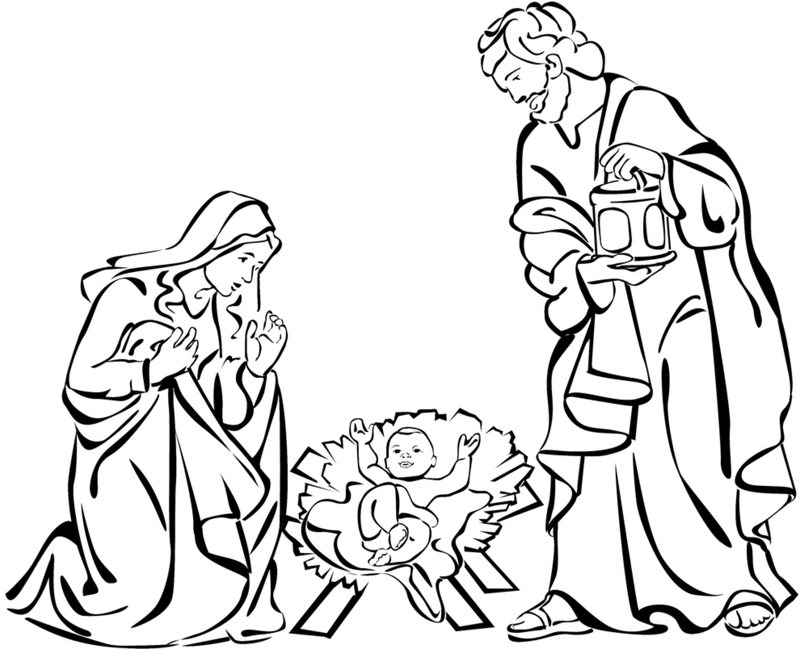 DOM. 18VII DOMENICA DI AVVENTODivina Maternità di Maria    7.30  8.3010.3018.00Maria Veronelli e Fam.a S. Caterina:   Paolo NegriPer tutti i Parrocchiani Alessandra e Giorgio    LUN. 19feria  8.0018.00a S. Caterina:  Emilio, Giuseppe, Hilda, EsterinoMAR. 20  II Feria prenatalizia  8.3018.00a S. Francesco: S. Messa Negri Rodolfo, per le anime abbandonate                                        MER. 21III Feria prenatalizia  8.3018.00in Parrocchia: a S. Francesco: Fazzatari Antonio e Renato, Spreafico Severina          GIO. 22IV Feria prenatalizia16.0018.00alla residenza Anziani:   Ballabio Maria  a S. Caterina: Colombo Piletta, Manzoni Angela, Muscianesi Elena     VEN. 23V Feria prenatalizia8.3018.00in Parrocchia: Redaelli Alberto, Gerosa Emilio  SAB. 24Messa Vigiliare15.0017.00Confessioni  In chiesa Parrocchiale: Viganò LuigiDOM. 25NATALE DEL SIGNORE   7.30  8.309.00 10.3018.00Colombina, Anita, Dante, BattistaBorgonovo Giuseppe Perego MarioPRO POPULOFam. Sgroi